Michigan Energy Workforce Development Consortium (MEWDC)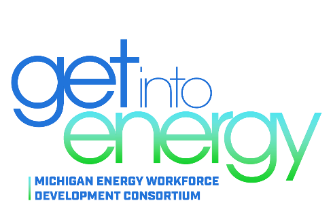  SUMMITFriday, November 18, 20228:30 am – 2:30 pmMIAT College of Technology2955 Haggerty RdCanton, MI 48188www.careersinenergymichigan.com8:30-9:30 am	Registration/Breakfast/WelcomeChris HooSang | Director, Corporate HR | DTE EnergyJennifer Paugh-MacComber | President | MIAT College of Technology9:30-9:50 am	Keynote
Future Focused: Workforce Trends and Partnership Opportunities to Fill Skills GapsDiane M. Antishin | Vice President of Human Resources Operations and Chief Diversity & Inclusion Officer | DTE Energy 9:50-10:00 am	Break10:00-10:50 am 	Breakout Session 1	Lansing Board of Water and Light 1st STEP School to Training & Employment ProgramMichael Flowers | Executive Director, Human Resources | Lansing Board of Water & LightGrowing a Diverse and Inclusive Energy Efficiency WorkforceBen Dueweke | Director of Community Partnerships | Walker-Miller Energy ServicesDerrick Meeking | Director of Workforce Development | Walker-Miller Energy Services10:50-11:00 am	Break11:00-11:50 am	Breakout Session 2Creative Exposure and Preparation for Tree Trimming CareersAndrew Mauer | K-12 Career Readiness Consultant | Oakland Schools 
Dawn Stone | Dean of Workforce Development | Alpena Community College
Walt Wilse | Utility Arborist Program Director | Alpena Community CollegeIntroducing K-12 Students to Energy Careers through FIRST RoboticsGail Alpert | President | FIRST in Michigan11:50-12:20 pm	LUNCH 12:20-12:40 pm	MIAT College of Technology Tour12:40-1:20 pm	Membership Meeting1:20-1:30 pm	Break1:30-2:20 pm	Breakout Session 3Energy Industry Fundamentals Curriculum Modernization and Challenging Students with Hands On Energy ProjectsKristie Kelley | Workforce Development Director | Center for Energy Workforce Development
Mike Schmidt | CTE and EIF Instructor | Hartland High SchoolEnergy Industry Registered Apprenticeship OpportunitiesStephanie Vomvolakis | Apprenticeship Specialist| Michigan Department of Labor & Economic Opportunity, State Apprenticeship Expansion2:20-2:30pm	ClosingMarcia Black-Watson | Director | Michigan Energy Workforce Development Consortium